PREFEITURA MUNICIPAL DE CARATINGA/MG - Extrato de Resultado – Pregão Presencial 006/2019. Objeto: aquisição de adubo químico, com vistas ao atendimento da Secretaria Municipal de Agricultura. Vencedor com menor preço por item: IVO MARTINS DOS SANTOS JUNIOR – EPP: valor global final: R$ 30.960,00 (trinta mil novecentos e sessenta reais) . Mais informações no (33) 3329-8023 / 8019. Caratinga/MG, 19 de fevereiro de 2019. Bruno César Veríssimo Gomes – Pregoeiro.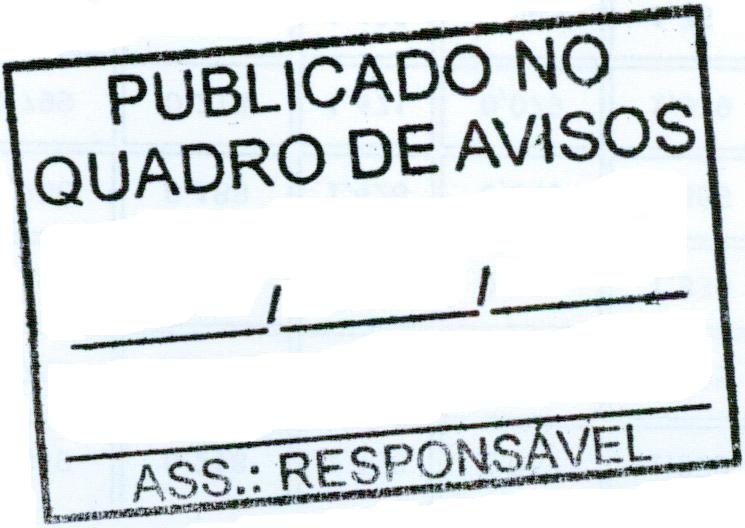 